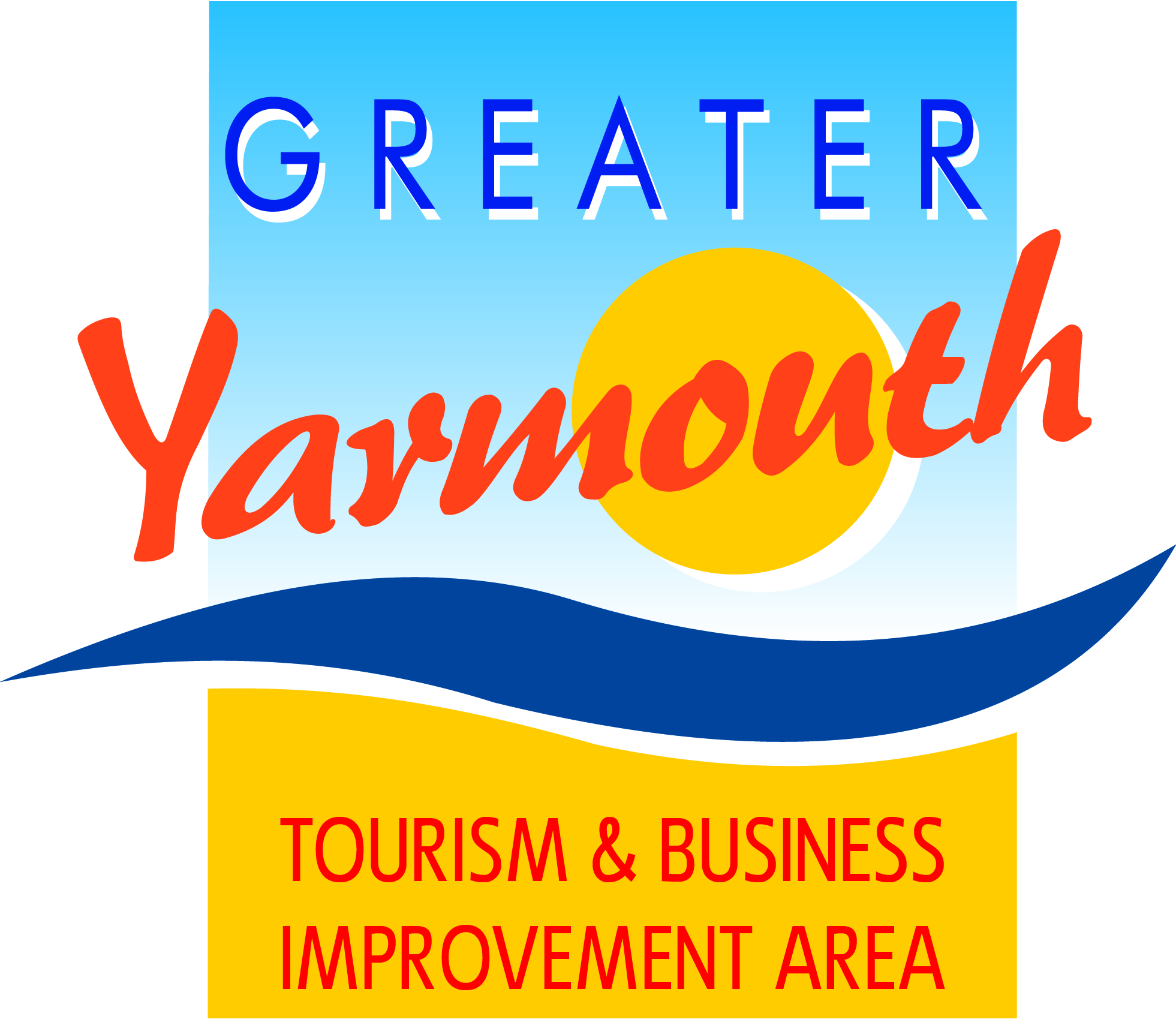 Minutes of the meeting of the 
BOARD of the GREATER YARMOUTH TOURISM AND BUSINESS IMPROVEMENT AREA LTD 
held on Thursday 3rd March 2016  at Maritime HousePresent:Appendix ADavid MarshAsa MorrisonKaty StenhouseGareth Brown (Chairman)Ken SimsPeter JayToni ReeveAlbert JonesTony SmithLyndon BevanJane ReynoldsAlan CarrAmy GreenwoodCllr Bert Collins Karen YoungsTerri HarrisCllr Andy GrantKirsty BurnCllr Barry Coleman (Vice Chairman)1.APOLOGIES FOR ABSENCE1.1Apologies were received from Jonathan Newman, Malcolm Bird, John Potter, James Gray2.MINUTES OF THE PREVIOUS MEETINGS2.1It was recorded that Cllr Barry Coleman and Ken Sims had given their apologies for not attending the last meeting. The remainder of the minutes of the BID Board meeting on 3rd March were approved as a true and accurate record.3.MATTERS ARISING FROM THE MINUTES3.1There were no matters arising4.FINANCIAL AND COMPANY ISSUES4.1Levy Collection UpdateConcern was raised about the way current information was given to GYTABIA on the updates of the BID levy collection.  4.2Year End AccountsThe accounts will be proposed at the AGM – no objections from the Board.  The accountants have suggested an audit for the company this was agreed that it would be good practice to prepare for the next BID ballot.The budget sheet is attached – see Appendix ABudget for the Norfolk & Norwich Festival performances of ‘The Tempest’ performance budget has been added.  Reported that the Eating Out Week will not require as much funding as first thought. Vauxhall Bridge if no invoices received then the budget will be cut for this year.4.3Director NominationsAll nominees for director of the board have to be a member of the company for 12 months.  The Chairman would be elected by the Board.  Directors term of office will be either for a one or two year term -  to be determined at a later date which director does which term.  New Board members to be ratified at the AGM on the 10th March 2016David Marsh nominated Gareth Brown as new Chairman seconded by Ken Sims and agreed by the board.  It was agreed to do the handover at the AGM4.4Annual General Meeting & Tourism & Business LunchTourism lunch preparations going well with a full house this will be preceded by the AGM at 11am in the Council Chamber.4.5Annual Study Visit – Weston Super Mare 11th/12th/13th OctoberPreparations for Weston are progressing well and should prove to be a most informational visit.5.BUDGET PROJECTS UPDATE5.1.Air Show-Ian Hacon named as head of corporate funding and it is hoped that the launch of the sponsors will be April/May.  Asa Morrison reported that the favoured date for the airshow is the 15/18 June.  Final decision to be made in September-Meetings have been held with the Red Arrows at RAF Scampton and a display team from RAF Coningby.  Safety regulations have been enhanced since the Shoreham disaster.-The Great Yarmouth bid will be put forward in September for planes which gives a chance to garner sponsorship before we commit.-The first Event Safety Advisory Group meeting was very encouraging5.2Discount Car Parking Scheme-This project is progressing well and is hoped to be in operation by the 2nd week of the Easter holidays.  It is anticipated that it will get off to a slow start but will gather momentum during the summer weeks.5.3Access Gateways -This project is being scoped by the Paul Robinson Partnership and updates will be given to the board as and when received.5.4Webisodes-Appendix attached6.PRESENTATION BY SEACHANGE ARTS6.1Cllr Coleman declared an interest in Seachange.Seachange are keen to work in partnership with the GYTABIA.  Funding is available from the Arts Council however Seachange need match funding in order to apply.  Looking at applying for the match funding from the GYTABIA.  A discussion was held followed by a vote where all were in favour.7.OUTSTANDING BID APPLICATIONS7.1None8.ANY OTHER BUSINESSPeter Jay asked for a vote of thanks for the outgoing chairman Mr David Marsh and the board gave a round of applause.9.DATE OF NEXT MEETINGThursday 26th May 10.30am Maritime House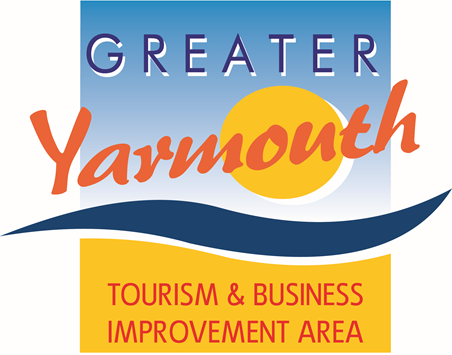 Greater Yarmouth Tourism & Business Improvement Area LtdGreater Yarmouth Tourism & Business Improvement Area LtdGreater Yarmouth Tourism & Business Improvement Area LtdGreater Yarmouth Tourism & Business Improvement Area LtdGreater Yarmouth Tourism & Business Improvement Area Ltd1st October 2015 to 30th September 20161st October 2015 to 30th September 20161st October 2015 to 30th September 20161st October 2015 to 30th September 2016 20th November 2015  20th November 2015  28th January 2016  28th January 2016 2nd March 20162nd March 2016    1  Bid Levy  £       480,000  £       490,000  £       490,000     2  Maritime Festival  £          90,000  £          90,000  £          67,200     3  Income:  £       570,000  £       580,000  £       557,200     4     5  Priority Small Projects (15% = £60,000)  Priority Small Projects (15% = £60,000)     6  Visit Norfolk  £            8,000  £            8,000  £            8,000     7  UK Beach Volleyball  £            4,500  £            4,500     8  Regatta Gorleston 2016  £            7,920  £            7,920     9  GY Wheels Festival  £            5,950  £            5,950  10  Gorleston Cliff Fireworks  £            2,000  £            2,000  11  GY Arts Festival  £            8,375  £            8,375  12  Brush With the Broads  £            4,250  £            4,250  13  GY Film Festival  £            8,000  £            8,000  14  Martham Scarecrow  £               500  £               500  15  Hopton (10th) Fete  £            2,032  £            2,032  16  PSNGY  £               500  17  £            8,000  £          51,527  £          52,027  18  Priority Marketing (min £86,667 max £173,333)  Priority Marketing (min £86,667 max £173,333)  Priority Marketing (min £86,667 max £173,333)  19  Marketing  £       166,000  £       166,000  20  Hemsby Prom Leaflet  £            3,000  £            3,000  21  £                     -  £       169,000  £       169,000  22  Priority Events ( min £86,667 max £133,333)  Priority Events ( min £86,667 max £133,333)  Priority Events ( min £86,667 max £133,333)  23  2016 Fireworks  £          25,755  £          25,755  £          25,755  24  Gorleston Switch On  £            9,300  £            9,300  £            9,300  25  Maritime attractions  £          25,000  £          25,000  £          15,000  26  Hemsby Fireworks  £          12,200  £          12,200  £          12,200  27  Tempest NNF  £          10,000  28  Airshow 2017  £          22,200  £          22,200  29  Eating Out Week  £          18,400  £            8,400  30  £          72,255  £       112,855  £       102,855  31  32  Marketing & Events Total  Marketing & Events Total  £      80,255  £    333,382  £    323,882  33  34  Facilities, maintenance & Access (max £80,000)  Facilities, maintenance & Access (max £80,000)  Facilities, maintenance & Access (max £80,000)  35  Seafront Illuminations  £          13,000  £          13,000  £          13,000  36  Footfall Monitoring  £            4,250  £            4,250  £            4,250  37  Parking Discount Scheme  £          20,000  £          20,000  38  Station Welcome Hosts  £            4,500  £            4,500  39  Filby in Bloom  £            3,000  £            3,000  40  Winterton maps etc  £            2,860  £            2,860  41  Access Gateways  £          12,000  £            7,000  42  Gorleston Ivy Lodge  £            5,000  £            5,000  43  Hemsby Hanging Baskets  £            3,290  £            3,290  44  CCTV  £            5,000  £            5,000  45  Scratby Brown Signs  £            3,000  £            3,000  46  Vauxhall Bridge  £            5,000  47  £          17,250  £          75,900  £          75,900  48  49  Maritime Costs  £          90,000  £          90,000  £          68,500  50  Overheads  £          80,800  £          70,800  £          80,250  51  Contingency  £          10,000  £          10,000  52  Expenditure:  £    268,305  £    580,082  £    558,532  53  54  Surplus/Deficit  £ 301,695 -£           82 -£     1,332 